Publicado en  el 05/10/2016 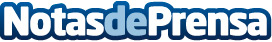 Sorpresa en el premio Nobel de Física 2016Aunque no estaban entre los principales candidatos, David Thouless, Duncan Haldane y Michael Kosterlitz han recibido hoy el Nobel de Física 2016. Sus descubrimientos en topología han generado numerosos desarrollos posteriores. Datos de contacto:Nota de prensa publicada en: https://www.notasdeprensa.es/sorpresa-en-el-premio-nobel-de-fisica-2016_1 Categorias: Internacional Premios Innovación Tecnológica Otras ciencias http://www.notasdeprensa.es